Δ Ε Λ Τ Ι Ο   Τ Υ Π Ο Υ                                                          Αθήνα,  19-12-2017ΕΝΗΜΕΡΩΣΗ ΣΧΕΤΙΚΑ ΜΕ τις ΣΧΟΛΙΚΕΣ ΕΠΙΤΡΟΠΕΣΣας ενημερώνουμε σχετικά με την πορεία των πληρωμών των Σχολικών Επιτροπών, με τα παρακάτω στοιχεία:Ο αριθμός των Συμβάσεων που θα υπογραφούν με τις Σχολικές Επιτροπές ανέρχεται σε συνολικά 710. Το Ι.ΝΕ.ΔΙ.ΒΙ.Μ. έχει ήδη αναρτήσει 660, ενώ οι υπόλοιπες 50 δεν έχουν αναρτηθεί λόγω έλλειψης στοιχείων που δεν έχουν αποσταλεί στο Ι.ΝΕ.ΔΙ.ΒΙ.Μ., ή δεν έχουν ακόμα οριστικοποιηθεί λόγω λανθασμένων στοιχείων που παρέλαβε το Ι.ΝΕ.ΔΙ.ΒΙ.Μ.Από τις αναρτημένες 660, έχουν ήδη ελεγχθεί και οριστικοποιηθεί οι 420. Οι υπολειπόμενες 140 θα πρέπει να υπογραφούν και να αποσταλούν στο Ι.ΝΕ.ΔΙ.ΒΙ.Μ. από τις Σχολικές Επιτροπές. Από τις οριστικοποιημένες 420, έως σήμερα έχουν ήδη πληρωθεί οι 357 και συνεχίζεται με ταχείς ρυθμούς η πορεία πληρωμής και των υπολοίπων. 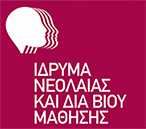 Ιδρυμα Νεολαίας και Διά Βίου ΜάθησηςΑχαρνών 417 & Κοκκινάκη, 11143 Αθήναwww.inedivim.gr